THE ROTARY CLUB OF -----ANNUAL GIVING PROGRAM (generic letter) FORTHE ROTARY FOUNDATIONDear_________( Club Member)During the next three weeks, (our rotary club) will focus on Annual Giving to The Rotary Foundation--"Every Rotarian, Every Year"When you became a Rotarian, you became both a member of our Club and Rotary International.  In fact your pin says Rotary International, and the way we satisfy our International obligation is by making a contribution to The Rotary Foundation.  The Rotary Foundation (TRF) is the vehicle by which (As Past RI President Rick King says) "We do God's work in the world".  We aid the blind to see, the lame to walk, make drinking water safe, and stamp out disease.Our Club has been active in both Local and World Community Service projects, and your donation  will help fund projects with lifesaving implications.  Your Paul Harris Account currently has a balance of $___ , if you contribute $ ____, our club will match your contribution making you a Paul Harris +We appreciate that many of you generously donate $1,000 each year, and trust that you will continue, which helps the club meet our goal of averaging $200 per member.  But, our main goal is 100% participation.   A pledge card is attached, and you will notice two new things: (1) giving begins at $20 instead of $100; and (2) you can now sign up for Rotary Direct (money is taken out of your checkbook monthly).  Our attempt is to have Annual Giving possible for everyone, so give what you can.   If you are unable to write a check to The Rotary Foundation in the next three weeks, please complete and return the pledge card telling us what you are able to contribute by December 31. Thanks for your continuing support and service through Rotary.Foundation Chair						Club President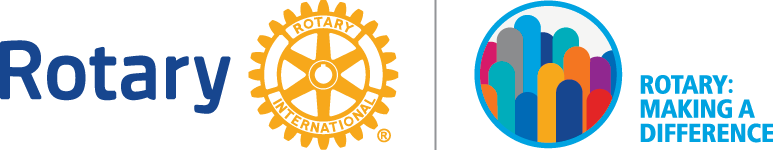 